Yelkin IaroslavGeneral details:Certificates:Experience:Position applied for: 2nd EngineerDate of birth: 22.10.1989 (age: 28)Citizenship: UkraineResidence permit in Ukraine: NoCountry of residence: UkraineCity of residence: OdessaPermanent address: Vladimira Vusockogo 23/205Contact Tel. No: +38 (048) 453-59-19 / +38 (097) 394-81-86E-Mail: iaroslavaa@mail.ruSkype: aroslav8U.S. visa: Yes. Expiration date 10.02.2018E.U. visa: NoUkrainian biometric international passport: Not specifiedDate available from: 20.04.2017English knowledge: ModerateMinimum salary: 7000 $ per monthDocumentNumberPlace of issueDate of expiryCivil passportKM407836Arcuz00.00.0000Tourist passport01005/2011/08Odessa22.06.2016TypeNumberPlace of issueDate of expiryEdorsement13486/2015/08Odessa14.09.2020Certificate of competency1348/2015/08Odessa14.09.2020Ship security officer2396/2015Odessa02.09.2020Medical first aid on board ship0866/2015Odessa03.09.2020Basic safety training and instruction23663/2015Odessa31.08.2020Tanker familiarization0272/2011Odessa10.06.2016Advanced fire figting1392/2015Odessa04.09.2020Proficiency in survival craft and rescue boats other that fast rescue boats1574/2015Odessa03.09.2020Carrying dangeros and hazardous substances8769/2015Odessa31.08.2020Security awareness training for all seafarers and training for seafarers with designated security du7566/2013Odessa01.12.2018HUET14435095250313004Odessa24.03.2017Use of self-contained compressed-air breathing apparatus (CAA)0068/2011Odessa01.04.2016CRM0025/2014Odessa14.11.2019ERM3942Odessa21.11.2019PositionFrom / ToVessel nameVessel typeDWTMEBHPFlagShipownerCrewing2nd Engineer28.08.2016-30.12.2016Clipper TraderBulk Carrier30.000B&W 6S42MC6232BahamasClipperBGI3rd Engineer05.10.2015-22.04.2016Clipper TalentBulk Carrier30475MAN B&W6232BahamasClipperBGI3rd Engineer12.01.2015-21.08.2015Clipper MarinusGeneral Cargo11894Wartsila10598BahamasClipperBGI3rd Engineer26.03.2014-25.08.2014Clipper  MistralGeneral Cargo8454Mak6000kWBahamasClipperBGI3rd Engineer17.04.2013-25.09.2013Clipper ConcordGeneral Cargo8476wartsila7800kWBahamasClipperBGI3rd Engineer10.09.2012-28.01.2013Clipper ConcordGeneral Cargo8476Wartsila7800kWBahamasClipperBGIEngine Cadet04.11.2011-08.03.2012Clipper CristobalMulti-Purpose Vessel8733Wartsila7800kWBahamasClipperBGIEngine Cadet28.04.2010-30.08.2010CEC ActionMulti-Purpose Vessel5151Wartsila3280kWBahamasClipprBGI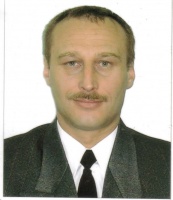 